1. Читати потрібно книгу уважно, не поспішаючи.2. Зустрівши незнайомі слова – знайди їх у словнику.3. Не встиг дочитати книгу до кінця – вклади закладку на тому місці, де зупинився.4. Запам’ятай прізвище автора і художника, який намалював ілюстрації до книги.5. Прочитавши книгу – подумай, чи читав ти інші книги цього письменника? Що ти знаєш про нього? Чи зустрічались тобі малюнки цього художника?1. Для ознайомлення із загальним змістом книги необхідно прочитати:а) титульну сторінку – прізвище автора, заголовок, рік видання;б) анотацію (коротку інформацію про цю книгу), вміщену на зворотньому   боці сторінки; в) передмову або вступ.2. Під час читання звернути увагу:а) на назви окремих розділів, частин, параграфів тощо;б) вдумливо ставитися до слів і словосполучень, виділених різними  шрифтами (курсивом, розрядкою, жирними та ін..);в) з’ясувати значення незрозумілих слів за допомогою словників та енциклопедій;г) звернути увагу на посилання (позначається зірочкою або цифрою) і одразу ж уважно прочитати пояснення (унизу стор.)3. Для засвоєння змісту прочитаного необхідно: а) поділити прочитаний матеріал на частини, виділити в них найголовніше;б) скласти план, тематичні виписки, тези або конспекти.«Книга – найкращий друг дітей. Це –духовний заповіт одного покоління другому. З книги ви дізнаєтесь про минуле і про майбутнє. Вона навчить вас добре працювати.   Бережіть книгу! Допоможіть їй залишитись красивою і чистою, а вона допоможе вам стати освіченими людьми».Пам’ятай: читати – одне з найголовніших завдань у самоосвіті, ставитись до нього треба серйозно.Внутрішньо налаштуйся на читання. Не поспішай, не «ковтай» зміст книжки, а читай уважно, вдумливо, намагайся запам’ятати прочитане.Зміст треба осмислювати. Не можна допускати механічного фіксування тексту.Вчися читати швидко, не проговорюючи про себе, охоплюй поглядом цілі фрази, речення.Для свідомого сприйняття прочитаного передмову. Перегортаючи сторінки, обміркуй заголовки.Коли чогось не розумієш, не поспішай гукати на допомогу інших. Спочатку спробуй сам розібратися. Користуйся словниками, довідниками.Роби помітки, виписки, за потреби скласти план (тези, конспекти).Найцікавіше запам’ятай. Порівнюй прочитане з уже відомими фактами, знайди місце в системі знань.Прочитавши книжку, обміняйся думками і враженнями про неї з друзями, дай оцінку. Згадай основні образи, події, думки.Порівняй власну думку про книжку з відгуками і рецензіями на неї: один розум добре, а колективний – краще.Зроби відповідні записи про книжку у читацькому щоденнику.Чотири завдання, які повинні бути              розв’язані під час читання.  Перше завдання – це зрозуміти і засвоїти прочитаний матеріал.Друге завдання – продумати прочитане.Третє завдання – зробити з прочитаного потрібні для пам’яті виписки.Четверте завдання – це усвідомити, чого нового навчили вас книжки. Конспект – це стислий виклад змісту статі чи книжки. Від тез конспект відрізняється тим, що поряд з основними відомостями тексту в ньому коротко наводяться докази цих положень і висловів.а)текстуальний: основні положення твору, докази і висновки передаються словами автора, тобто цитатами;              б)вільний – це переказ основного змісту книги (статті) своїми словами;                                                                                             в) змішаний – найчастіше використовуваний вид, при якому вільний переказ змісту поєднується із цитуванням.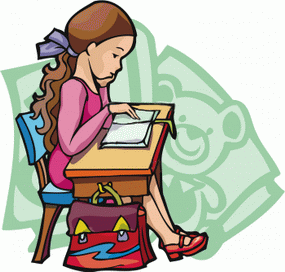 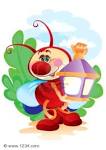 1.Запиши автора і назву статті чи книжки, яку конспектуєш. Виділи  їх більшим шрифтом.                                                                                                         2.Під час конспектування статті запиши, в якому журналі, збірнику або в якій газеті її вміщено.                                                                                                            3. Склади конспект після того, як продумав план тексту.                          4.Записуй тільки основне: спочатку головну думку, потім стисло докази і приклади.                                                                                                                 5.Намагайся, щоб записи були чіткими, змістовними і лаконічним.                                                                                           6.Для зручності користування конспектом підкреслюй найголовніші думки, фрази словосполучення, слова.                                                                                                                                7.Цитуй правильно і точно, зазначай сторінку, з якої взято цитату.                                                                                      8.Роби помітки, які виявляють твоє ставлення до того, що конспектуєш. Використовуй для цього умовні позначення, а також подані нижче:                                                                                                                     а) знак оклику на полях – дуже добре;                                                                        б) знак питання – здивування, незгода з автором, нерозуміння якоїсь думки.                                                                                                                                          9. Вчися конспектувати начисто.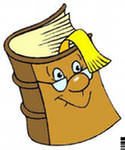 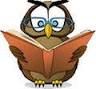 1. Читання книжок навчає нас розуму, замінюючи нам життєвий досвід; крім цього, воно завжди дає нам високу естетичну насолоду. Тому, читаючи книжки, ніколи не поспішайте: нехай навчання буде серйозніше, а насолода глибша.2. Не можна судити про те, чого не знаєш; тому не називайте книжку нудною, якщо ви не прочитали її до кінця.3. Коли ви захоплені книжкою, коли вона володіє вами цілком, намагайтеся бути якумого уважнішими, бо це найвищий момент у читанні, і в жодному разі не поспішайте, не «ковтайте книжки»; читання поспіхом, коли враження змінюють одне одного, притупляє почуття, і ви не дістанете від книжки усього, що вона могла вам дати.4. Під час читання жодного слова із книжки не повинно бути пропущено. Особливо шкідливо робити пропуск, «ковтати по книжці» в найцікавіших місцях.5. Передчасно не намагайтеся дізнатися про розв'язку книжки, від цього увага слабшає, інтерес до книжки зникає.6. Зміст книжки - це священна власність того, хто її написав; дуже часто письменник створює книжку з великими зусиллями. Тому завжди знайте і твердо пам'ятайте ім'я автора, який написав книжку, інакше читання скидатиметься на крадіжку.7. Читання - це праця, корисна і приємна. А звичку до всякої праці набувають лише постійними вправами. Тому читайте завжди і всюди, де тільки є для цього можливість, -тоді читання стане вашою звичкою, а вона є ознакою висококультурної людини.8. Під час читання жодне слово, речення не повинні залишатися незрозумілими. Тому завжди звертайтеся до словника. Тільки тоді читання буде навчанням.9. Не розтягуйте без потреби читання однієї книжки на дуже довгий час.10. Читання лежачи дуже шкідливе для очей, та й увага, якщо так читати, завжди слабшає.11. Свято бережіть книжки. 